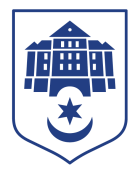 ТЕРНОПІЛЬСЬКА МІСЬКА РАДАПОСТІЙНА КОМІСІЯз питань місцевого самоврядування, законності, правопорядку, регламенту та депутатської діяльностіПротокол засідання комісії №19від 28.07.2023Всього членів комісії:	(2) Олег Климчук, Іван ЗіньПрисутні члени комісії: 	(2) Олег Климчук, Іван ЗіньКворум є. Засідання комісії правочинне. На комісію запрошені:Ольга Похиляк – начальник управління освіти і науки;Наталя Харів – заступник начальника організаційного відділу ради управління організаційно-виконавчої роботи.Головуючий – голова комісії Олег КлимчукДепутати міської ради Олег Климчук, Іван Зінь, представники виконавчих органів ради Ольга Похиляк, Наталя Харів брали участь в засіданні постійної комісії за допомогою електронних месенджерів, які не заборонені до використання в Україні.СЛУХАЛИ:	Про затвердження порядку денного. ВИСТУПИВ: Олег Климчук, який запропонував сформувати порядок денний проектом рішення міської ради «Про затвердження рішень виконавчого комітету»Результати голосування за затвердження порядку денного, враховуючи пропозицію Олега Климчука: За – 2, проти-0, утримались-0. Рішення прийнято.ВИРІШИЛИ:	Затвердити порядок денний комісії:Порядок денний засідання:1. Перше питання порядку денного.СЛУХАЛИ: Про скасування рішення міської ради від 09.06.2023 №8/26/14 «Про реорганізацію закладів освіти»ДОПОВІДАЛА: Ольга ПохилякРезультати голосування за проект рішення міської ради: За – 0, проти-0,  утримались-2. Рішення не  прийнято.ВИРІШИЛИ: За результатами голосування рішення не прийнято.Голова комісії							Олег КЛИМЧУКСекретар комісії 							Іван  ЗІНЬ№п/пНазва проекту рішення1.Про скасування рішення міської ради від 09.06.2023 №8/26/14 «Про реорганізацію закладів освіти»